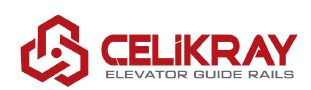 ПОЯСНИТЕЛЬНАЯ ЗАПИСКА ДЛЯ ПОСТАВЩИКОВ И СОТРУДНИКОВ/УПОЛНОМОЧЕННЫХ ПОСТАВЩИКОВАКЦИОНЕРНОГО ОБЩЕСТВА «ЧЕЛИКОГЛУ ДЕМИР ЧЕЛИК САНАЙИ ВЕ ТИДЖАРЕТ АНОНИМ ШИРКЕТИ» (ÇELİKOĞLU DEMİR ÇELİK SANAYİ VE TİCARET ANONİM ŞİRKETİ), В ОТНОШЕНИИ ЗАЩИТЫ И ОБРАБОТКИ ПЕРСОНАЛЬНЫХ ДАННЫХНастоящая пояснительная записка подготовлена ответственным за обработку персональных данных компанией АКЦИОНЕРНОЕ ОБЩЕСТВО «ЧЕЛИКОГЛУ ДЕМИР ЧЕЛИК САНАЙИ ВЕ ТИДЖАРЕТ АНОНИМ ШИРКЕТИ» (ÇELİKOĞLU DEMİR ÇELİK SANAYİ VE TİCARET ANONİM ŞİRKETİ) (далее по тексту «Компания») в рамках статьи 10 Закона № 6698 "О защите персональных данных" и Коммюнике о процедурах и принципах, подлежащих соблюдению при выполнении обязательства по информированию. Компания обязуется обрабатывать персональные данные своих поставщиков в соответствии с положениями Закона о защите персональных данных № 6698 (далее по тексту "Закон о ЗПД") и другими законодательными актами.В соответствии с настоящей пояснительной запиской, было принято решение о поддержании и развитии деятельности, осуществляемой компанией, с соблюдением принципов, изложенных в Законе о защите персональных данных.Ниже перечислены персональные данные поставщиков, обрабатываемых и используемых нашей компанией:Перечисленные выше ваши персональные данные обрабатываются в соответствии с требованиями действующего законодательства и с соблюдением принципов добросовестности при любых обстоятельствах, поддерживая точность и актуальность предоставленных вами персональных данных, а также для достижения конкретных правомерных целей, в связи с которыми они будут обрабатываться исключительно в ограниченных и разумных пределах.Цель обработки персональных данных:Персональные данные обрабатываются нашей компанией исключительно для осуществления деятельности в соответствии с требованиями действующего законодательства, включая осуществление финансовой и бухгалтерской деятельности, осуществления управления отслеживанием инкассации, выполнения процессов продажи товаров/услуг, осуществления процессов производства и эксплуатации товаров/услуг, осуществления процессов закупки товаров/услуг, а также для осуществления коммуникационной деятельности.Кому и с какой целью могут передаваться обрабатываемые персональные данные:Полученные в ходе данного процесса ваши персональные данные могут быть переданы:Учреждениям или организациям, уполномоченным положениями Закона о труде, Закона о профессиональной гигиене и безопасности, Закона о социальном страховании и общем медицинском страховании, Закона о регулировании публикаций в Интернете и борьбе с преступлениями, которые совершаются с использованием этих публикаций, Торгового кодекса Турции, Налогово-процессуального закона, Закона о защите персональных данных № 6698 и других законодательных актов; Государственным юридическим лицам, таким как Управление по защите персональных данных, Министерство финансов, Министерство таможни и торговли, Министерство труда и социального обеспечения, Управление информационных технологий и связи; нашим дочерним компаниям и/или прямым/косвенным отечественным/зарубежным филиалам; компания АКЦИОНЕРНОЕ ОБЩЕСТВО «ЧЕЛИКОГЛУ ДЕМИР ЧЕЛИК САНАЙИ ВЕ ТИДЖАРЕТ АНОНИМ ШИРКЕТИ» (ÇELİKOĞLU DEMİR ÇELİK SANAYİ VE TİCARET ANONİM ŞİRKETİ) может передавать ваши персональные данные отечественным/зарубежным организациям и другим третьим лицам, которые несут солидарную с нашей компанией ответственность за принятие необходимых мер безопасности, таких как защита всех видов ваших персональных данных, предотвращение несанкционированного доступа и предотвращение незаконной обработки, а также другим аналогичным учреждениям, с которыми мы сотрудничаем и от которых мы получаем договорные услуги для осуществления нашей деятельности. 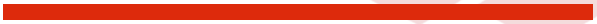 Способ обработки и правовое основание сбора персональных данных:Сбор ваших персональных данных осуществляется в физическом и электронном виде для вышеупомянутых целей на законных основаниях, которые являются обязательными для выполнения оператором данных своих юридических обязательств и которые четко прописаны в законодательстве, в числе условий обработки, указанных в статьях 5 и 6 Закона о ЗПД.Ваши персональные данные будут храниться в течение сроков, предусмотренных соответствующим действующим законодательством или необходимым для целей их обработки, причем в любом случае в течение установленных законом периодов истечения срока их действия.Права поставщика в отношении обработки персональных данных:В соответствии со статьей 11 Закона о ЗПД, обратившись в нашу компанию, вы можете выполнить запрос в отношении указанных ниже аспектов, имеющих непосредственное отношение к вашим персональным данным:I. Получить информацию о том, обрабатываются или нет персональные данные,II. Запросить информацию, в случае если персональные данные были обработаны,III. Ознакомиться с целями обработки персональных данных и узнать, используются ли они в соответствии с их назначением,IV. Получить информацию о третьих лицах, которым передаются персональные данные на территории страны или за рубежом,V. Запросить исправление персональных данных в случае их недостаточной или неполной обработки и требовать уведомления третьих лиц, которым передаются персональные данные, о совершенной в этих рамках обработке,VI. Предъявить требование в отношении удаления или уничтожения персональных данных, несмотря на их обработку в соответствии с положениями Закона № 6698 и других соответствующих законодательных актов, а также в случае отсутствия оснований для их обработки и требовать уведомления третьих лиц, которым передаются персональные данные, о совершенной в этих целях обработке,VII. Предъявлять возражения против причинения какого-либо негативного для субъекта персональных данных результата, особенно в случае автоматического анализа обрабатываемых персональных данных,VIII. Требовать возмещения ущерба в случае нанесения какого-либо ущерба в результате неправомерной обработки персональных данныхСпособ направления запроса:Вы можете направить свой запрос в рамках статьи 11 Закона, которая "регулирует права соответствующего лица", на основании "Коммюнике о процедурах и принципах обращения к Контролеру данных", путем заполнения и подписания формы заявления на веб-сайте компании, лично или через нотариуса засвидетельствовав свою личность, и последующего направления в письменном виде на следующий адрес нашей компании: город Карабюк, Центральный район, населенный пункт Организованная Промышленная Зона Калекёй, улица Сафран, здание Челикоглу, корпус ДС, №:5А, или же направить свой запрос в письменном виде или вы можете отправить в нашу компанию по электронной почте, подтвердив свое членство, либо по зарегистрированному адресу электронной почты (KEP). Независимо от характера вашего запроса, ваши заявки будут бесплатно рассмотрены в максимально короткие сроки, не позднее 30 (тридцати) дней. Тем не менее, если выполнение данной операции требует дополнительных затрат, с вас может быть взыскана плата в соответствии с тарифом, который будет установлен Советом по защите персональных данных. В случае если содержание ответов на заявления превышает 10 (десять) страниц, то за каждую страницу с вас будет взиматься плата в размере 1,00 (одной) Турецкой Лиры. В случае если ответ требуется предоставить на цифровом носителе, таком как CD, флэш-память, будет взиматься плата в соответствии со стоимостью запрашиваемого цифрового носителя информации.Персональные данныеИмя - Фамилия, номер о удостоверения личности гражданина Турецкой Республики, Имя – Фамилия водителяКонтактные данныеНомер телефона, адрес, адрес электронной почтыИндивидуальные данныеНомерной знак автомобиля